Introduction Screens: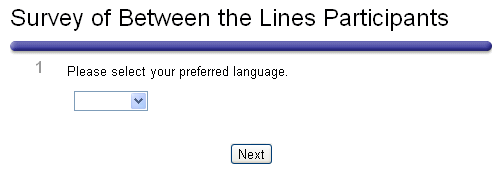 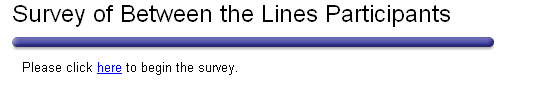 Page One: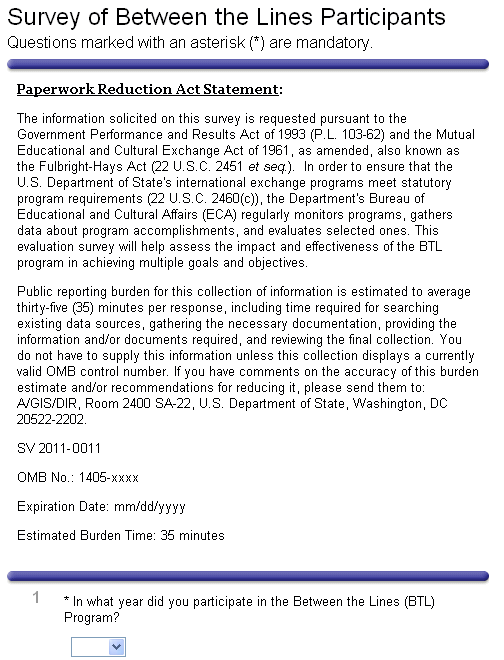 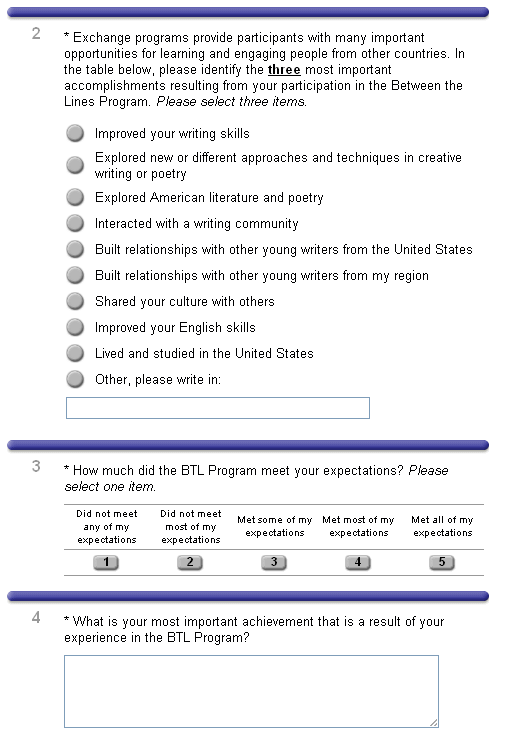 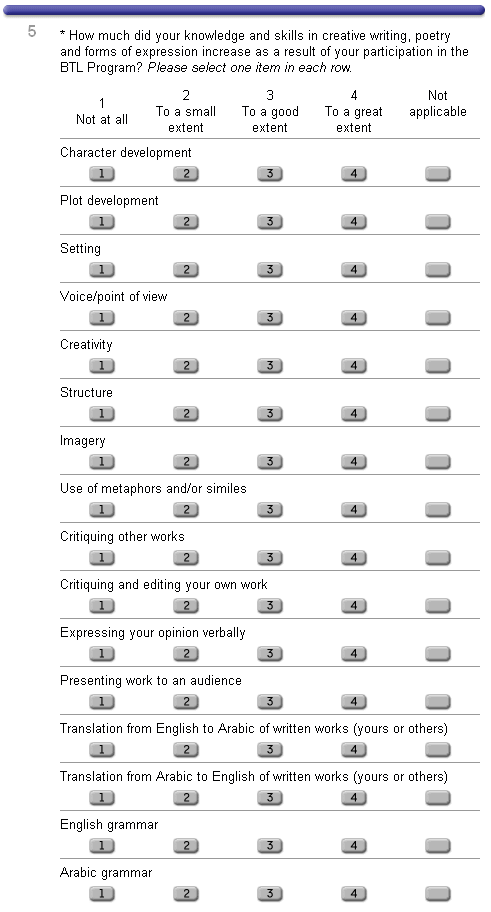 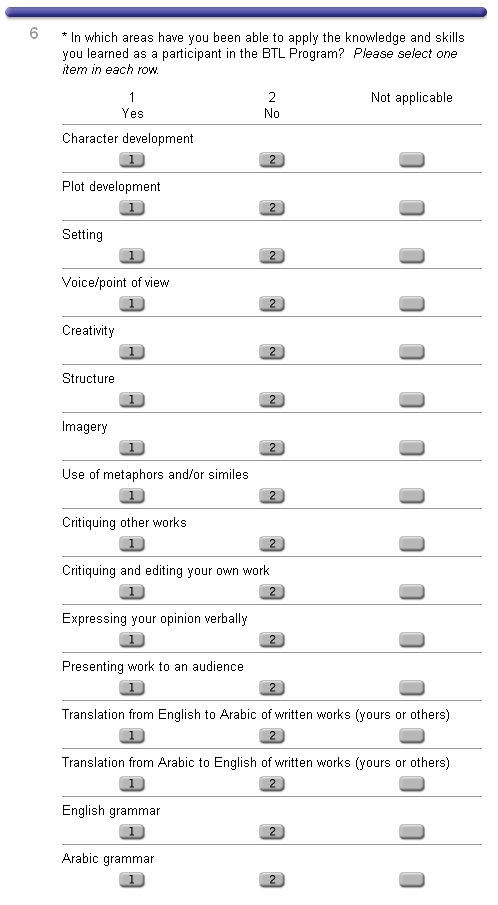 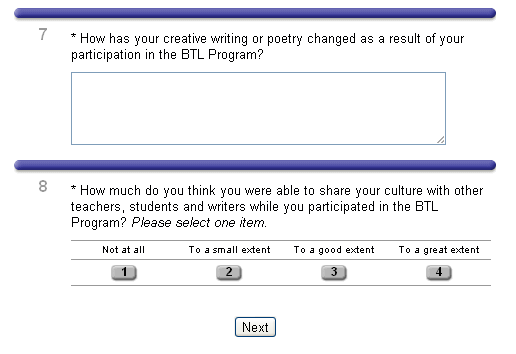 Page Two: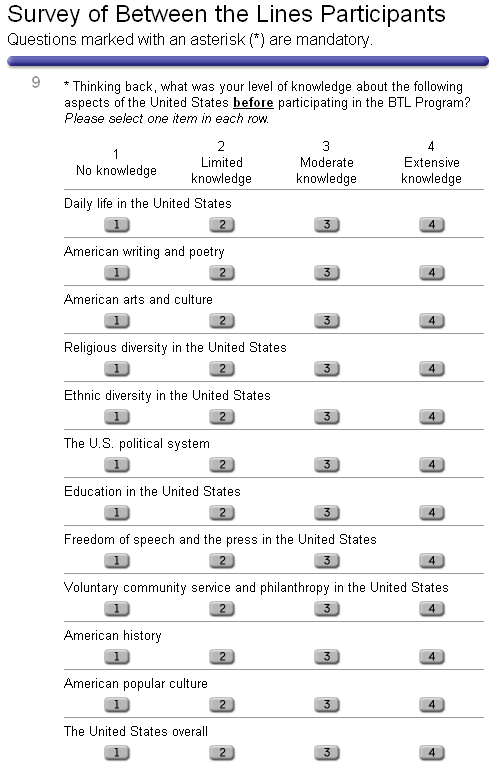 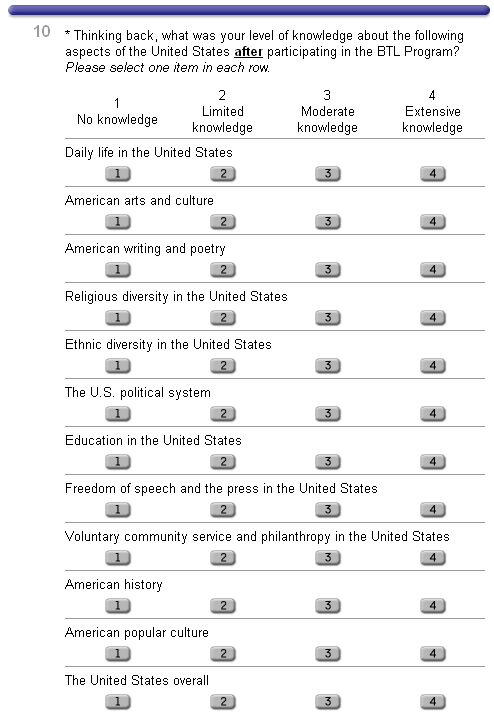 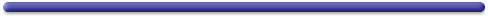 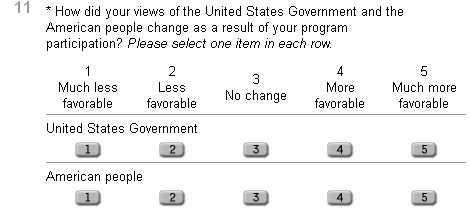 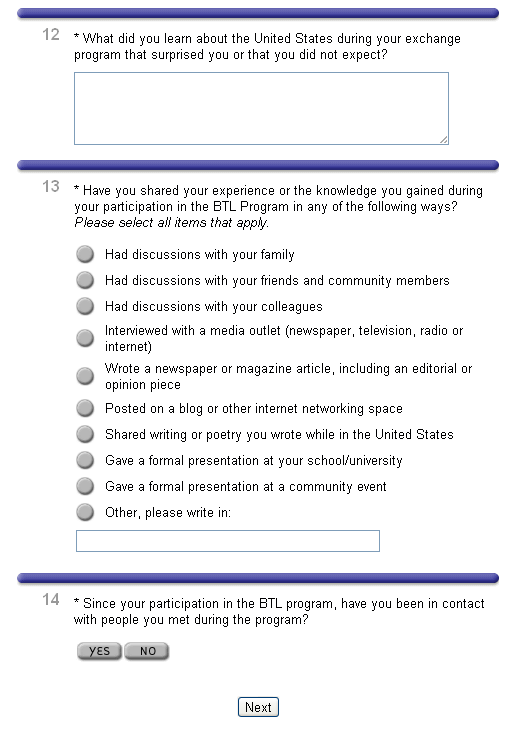 Page Three: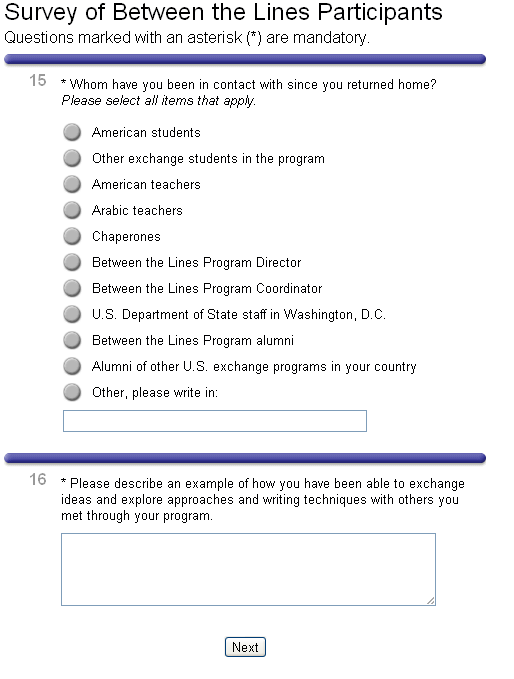 Page Four: 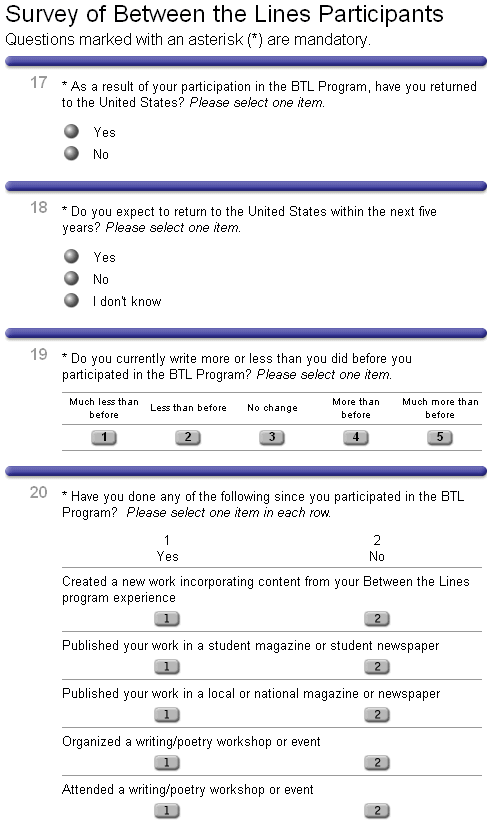 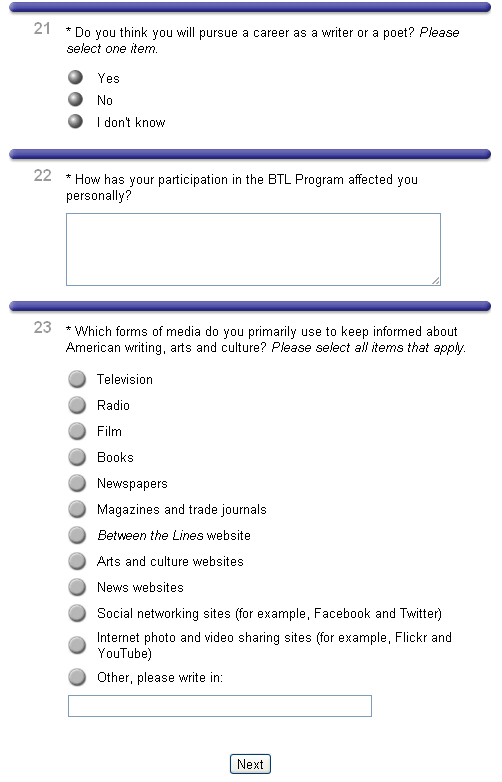 Page Five: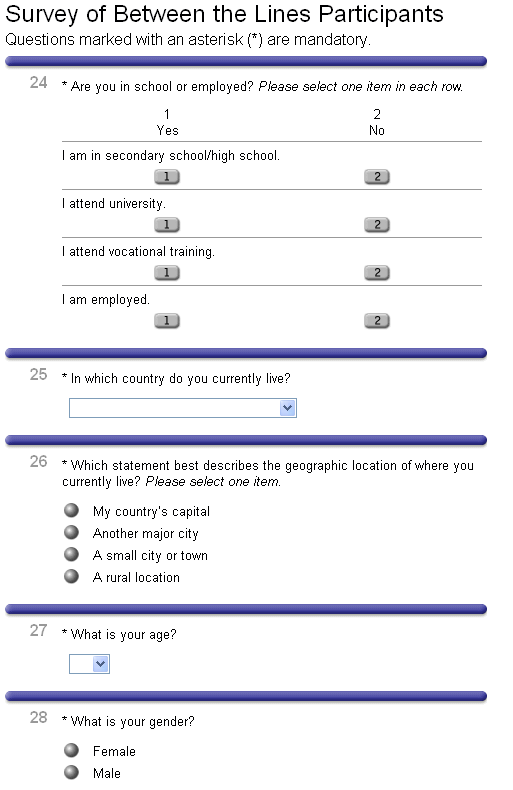 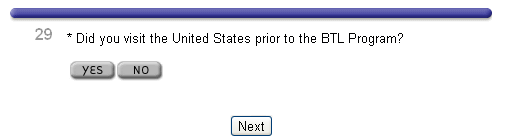 Page Six: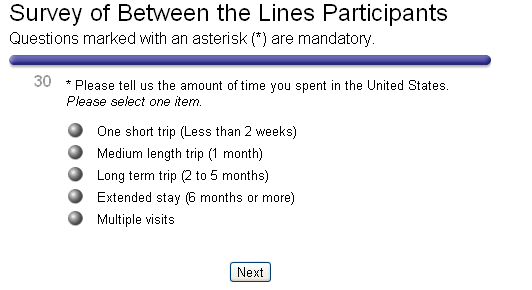 Page Seven: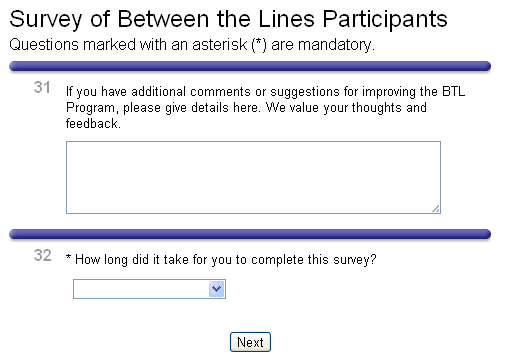 Thank You Screen: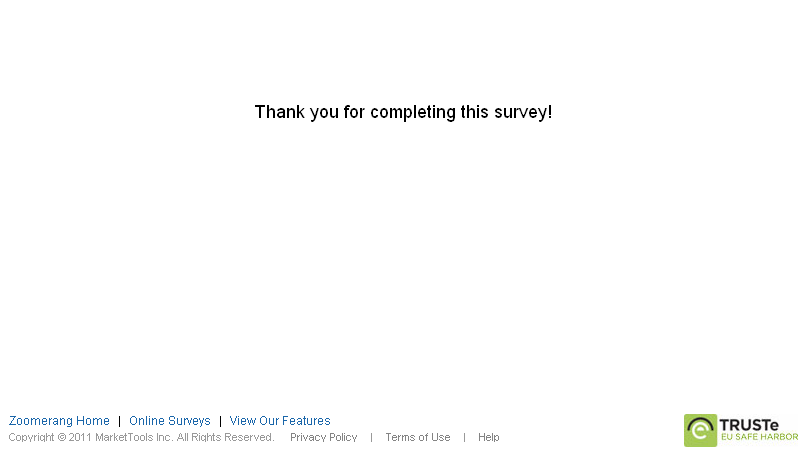 